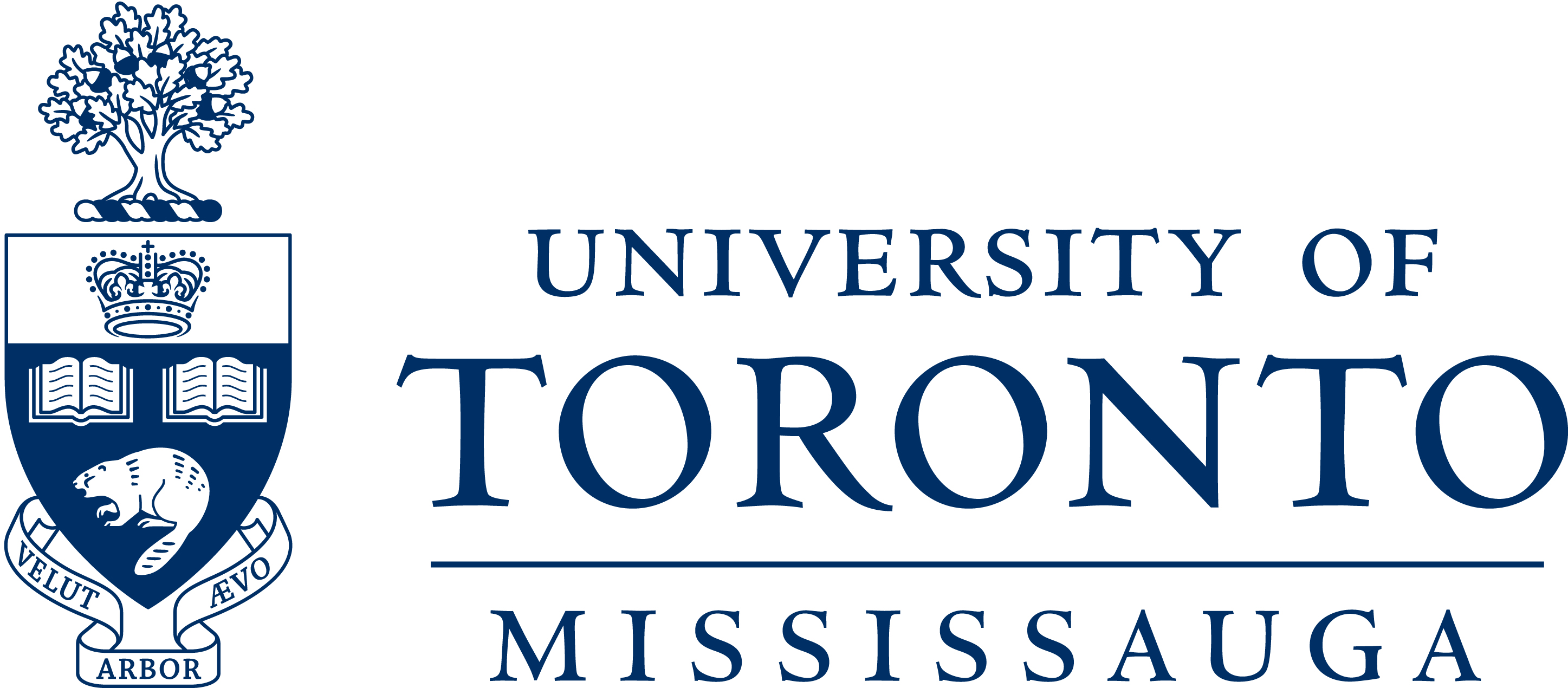 Communications Plan—___________________________BackgroundStrategiesAudiencesKey MessagesV.	TacticsVI. 	Tactics/RolloutVII. Evaluation:Measurements of success DateAudienceTactics/VehiclesLeadSept. 6, 2018n/aComms planYou